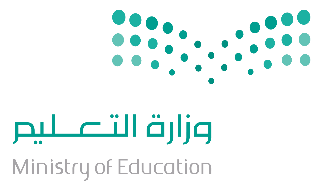 اختبار الفترة الأولى مادة المهارات الرقمية للصف (الرابع) 
الفصل الدراسي الثاني للعام ١٤٤٥ هـ اسم الطالب: .................................................................. الصف: .................السؤال الأول / ضع صح أو خطأ أمام العبارات التالية: 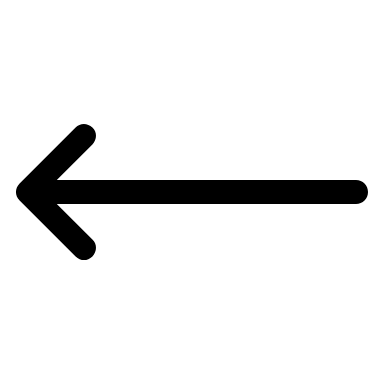 السؤال الثاني / اختر الإجابة الصحيحة:                                                                                                       معلم المادة / غزي بن مساعد الغزياختبار الفترة الأولى مادة المهارات الرقمية للصف (الرابع)
 الفصل الدراسي الثاني للعام ١٤٤٥ هـ اسم الطالب: .................................................................. الصف: .................السؤال الأول / ضع صح أو خطأ أمام العبارات التالية: السؤال الثاني / اختر الإجابة الصحيحة:                                                                                                       معلم المادة / غزي بن مساعد الغزيا / الجازي المريا / الجازي المري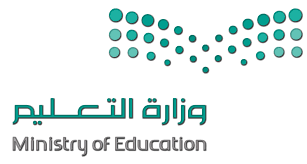 السؤال الأول :  ضع علامة √ أمام العبارات الصحية و X أمام العبارات الخاطئة: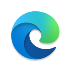 الاختبار النصفي للفصل الدراسي الثاني  لعام  1445 هـ للصف الرابعاسم الطالبـ/ـه  :   ...............................................................................         الصف  : .......................................................................    طالبي مبرمج المستقبل استعن بالله و اجب على ما يلي ..  السؤال الأول / اكتب المصطلح العلمي المناسب امام كل عبارة من العبارات التالية: ] محرك البحث - الفيروس – الانترنت [1- ................................................................ أقرب ما يكون إلى مكتبة ضخمة يسهل الوصول إليها وبتكلفة بسيطة2- ................................................................ يساعد في إيجاد المعلومات والصور والأخبار على الانترنت3- ................................................................ برنامج يدخل إلى جهاز الحاسب ويحاول إلحاق الضرر به السؤال الثاني / اختار الإجابة الصحيحة لكل من العبارات التالية  :السؤال الثالث / ضعي علامة (  ) أمام العبارة الصحيحة وعلامة ( × ) أمام العبارة الخاطئة :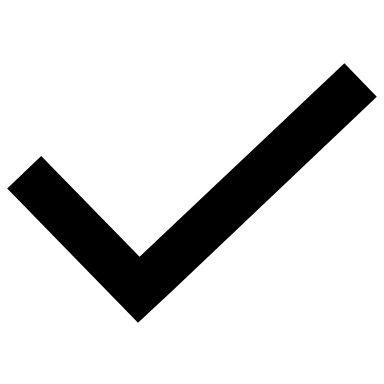 1- يمكن أن تحتوي نتيجة البحث على العشرات أو الالاف من الصفحات الالكترونية   (      )2- جميع المعلومات الموجودة على الانترنت معلومات موثوقة (     )                     3- تعد الفيروسات إحدى مشاكل الانترنت  (      )  4_ يمكننا استخدام الصور من الانترنت دون إذن الأشخاص الذين أنشأوها  (      ) 5_ لا يمكن نسخ النص من موقع الانترنت (     )  السؤال الرابع / عددي اثنين من متصفحات المواقع الالكترونية1-   ......................................................................................................2- ..........................................................................................................السؤال الخامس / اختاري من عبارات المجموعة (أ) ما يناسبها في المجموعة (ب)بالتوفيق للجميع ,, انتهت الأسئلةمعلمة المادة : أثير التويجري 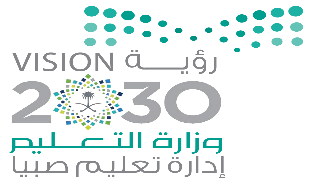 اختبار (منتصف الفصل) مادة المهارات الرقمية للصف الرابع الفصل الدراسي الثاني لعام ١٤٤٥هـ اسم الطالبة : .............................................................................                                             الدرجة الكلية                         درجة   السؤال الأول: -    اختاري الاجابة الصحيحة فيما يلي: -                                                                                                                                                                                                                                                                                                                                                                                                                                                                يتبـــــعالسؤال الثاني :-أ) حددي المصطلح المناسب لكل تعريف في الجدول التالي: -(محرك البحث - الفيروس – الانترنت – البريد الالكتروني)ب) ضعي علامة (  ) أمام العبارة الصحيحة وعلامة ( × ) أمام العبارة الخاطئة :1- يمكن أن تحتوي نتيجة البحث على العشرات أو الالاف من الصفحات الالكترونية   (            )2- جميع المعلومات الموجودة على الانترنت معلومات موثوقة (             )                     3- تعد الفيروسات إحدى مشاكل الانترنت   (            )  4_ يمكننا استخدام الصور من الانترنت دون إذن الأشخاص الذين أنشأوها  (             ) 5_ لا يمكن نسخ النص من موقع الانترنت   (                )  ج ) عددي اثنين من متصفحات الويب :- 1_   ..................................2_    ..................................ــــــــــــــــــــــــــــــــــــــــــــــــــــــــــــــــــــــــــــــــــــــــــــــــــــــــــــــــــــــــــــــــــــــــــــــــــــــــــــــــــــانتهت الأسئلة                                                  معلمة المادة /   المملكة العربية السعودية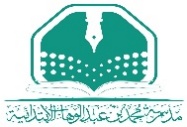 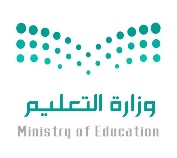 وزارة التعليم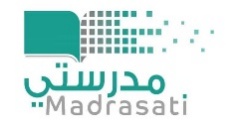 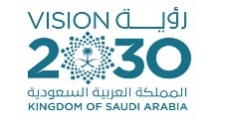 مكتب التعليم بوسط مكة المكرمةمدرسة محمد بن عبدالوهاب الابتدائيةالاسم  ........................................................ الفصل ...............ــــــــــــــــــــــــــــــــــــــــــــــــــــــــــــــــــــــــــــــــــــــــــــــــــــــــــــــــــــــــــــــــــــــــــــــــــــــــــــــــــــــــــــــــــــــــــــــــــــــــــــــــــــــــــــــــاختبار الفترة الثانية لمادة ( المهارات الرقمية ) للصف الرابع)اختر الإجابة الصحيحة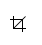 نستخدم هذه الأداة لـ :أ -  قص الصورة                    ب  - مشاركة الصورة                     ج  - حذف الصورة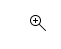 نستخدم هذه الأداة لـ :                                                                  أ -  قص الصورة                    ب  - تكبير الصورة                        ج  - حذف الصورة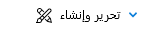 نستخدم هذه الأداة لـ :                                                                 أ -  قص الصورة                    ب  - تكبير الصورة                         ج  - تحرير الصورة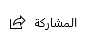 نستخدم هذه الأداة لـ:                                                            أ -  مشاركة الصورة            ب  - تكبير الصورة                          ج  - حذف الصورةلإصلاح العيون الحمراء نقوم بفتح الصورة ثم تحرير ثم تعديلات ثم زر :                                         أ  -   إصلاح الأخطاء           ب  -  إصلاح العين الحمراء             ج  - تدويرلفتح مسجل الصوت نضغط على زر البدء ثم  :                                         أ  -   الرسام                           ب  -  مسجل الصوت                            ج  - الكاميرالتحسين الصورة نقوم بفتح الصورة ثم تحرير ثم تعديلات ثم  زر :                                        أ  -   إصلاح الأخطاء           ب  -  إصلاح العين الحمراء                ج  - تدويرللتراجع عن أي تغييرات غير محفوظة نستخدم زر  :                                        أ  -   حفظ                               ب  -  حذف                                               ج  - تراجعفي سكراتش عندما نريد إعادة تنفيذ نفس الأمر فإننا نستخدم لَبِنَة :                                                 أ -  انتظر                               ب  - تحرك                                              ج  - كَرِّرفي سكراتش عندما نريد توقف البرنامج عن العمل لمدة محدودة  فإننا نستخدم لَبِنَة :                                                     أ -  انتظر                  ب  - تحرك                 ج  - كَرِّريمكن تحميل مقاطع صوتية على الحاسب أو تحميلها من الأنترنت  والاستماع إليها في أي وقت   :                                                    أ - صح                   ب  - خطأ    يمكن حذف المقاطع الصوتية بعد تسجيلها أو الاستماع إليها   :                                                    أ - صح                   ب  - خطأ     المستوى المنخفض لصوت المايكروفون يؤدي إلى تسجيل غير واضح    :                                                    أ - صح                   ب  - خطأ    لا نستطيع إصلاح العين الحمراء   :                                                    أ - صح                   ب  - خطأ   نستطيع مشاركة الصور مع الأهل والأصدقاء   :                                                    أ - صح                   ب  - خطأ                                                                                               يمكن تسجيل مقطع صوتي ومشاركته مع الآخرين   :                                                    أ - صح                   ب  - خطأ     نستطيع تدوير الصورة بالطريقة التي نريدها   :                                                    أ - صح                   ب  - خطأ  لا نستطيع قص أجزاء من الصورة  :                                                    أ - صح                   ب  - خطأ       يمكن تسجيل مقطع صوتي ومشاركته مع الآخرين   :                                                    أ - صح                   ب  - خطأ  لا يمكننا إضافة أي تأثيرات على الصورة   :                                                    أ - صح                   ب  - خطأ  مالــســــــــــــــــــــــــــــــــــــــــــــــــــــــــــــــــــــــــــــــــــــــــــــــؤال:صحخطأ1الانترنت: مكتبة ضخمة يسهل الوصول إليها وبتكلفة بسيطة.2يمكن أن تكون الروابط التشعبية: كلمة أو جملة أو صورة أو غيرها.3متصفح الانترنت هو برنامج يستخدم لفتح ومشاهدة المواقع الإلكترونية.4متصفح الانترنت هو نفسه محرك البحث.5كل المعلومات الموجودة في الانترنت صحيحة وموثوقة.6يمكن نسخ ما اريد من الإنترنت بدون استئذان فليس له حقوق.7لتسجيل الصوت نحتاج: جهاز حاسب وميكرفون وبرنامج تسجيل الأصوات.8يوجد في الأجهزة الذكية والحاسبات المحمولة ميكرفون وسماعات مدمجة.9متصفح الصور الافتراضي في الويندوز هو برنامج (صور مايكروسوفت)10يستحيل إصلاح مشكلة العين الحمراء والنقاط الداكنة في برنامج صور مايكروسوفت.1برنامج مكافحة الفيروسات:2نستخدم برامج الدردشة لأجل:أيقسم الفيروسات.أإضاعة الوقت.بيوزع الفيروسات.بالتعرف على الآخرين.جيمنع الفيروسات.جالاستمتاع بالألعاب الإلكترونية.دلا يعمل أي شيءدالفائدة وتطوير النفس.3عند تعرضي لخطر أو تهديد:4برمجيات خبيثة تعطل الأجهزة وتسرق المعلومات الشخصية هي:أألجأ إلى شخص كبير في العائلة.أالمفضلة.بأنفذ كل ما يُطلب مني بلا تردد.بمايكروسوفت وورد.جلا أهتم بالموضوع.جالفيروسات.دلا شيء مما سبق.دبرامج الحماية.5نستخدم محرك البحث في:6برنامج مجاني لاستعراض الصور ومقاطع الفيديو.أالبحث عن الصور والفيديو والأخبار.أمايكروسوفت وورد.بحل المسائل الرياضية.بالرسام.جالترجمة.جصور مايكروسوفت.دجميع ما سبق.دمتصفح الإنترنت.7في كل مرة نضغط زر تدوير يتم تدوير الصورة باتجاه عقارب الساعة بمقدار:8لإلغاء التعديلات التي اجريتها على الصورة نضغط على زر:أ120 درجة.أقص وتدوير.ب90 درجة.بحذف.ج45 درجة.جالتراجع عن الكل.د180 درجة.دتحرير.9لتدوير الصورة في برنامج (صور مايكروسوفت) نضغط على زر:10مشاركة الصور تعني:أقص وتدوير.أحذفها.بحذف.بنقلها.جالتراجع عن الكل.جتلوينها.دتحرير.دنشرها.مالــســــــــــــــــــــــــــــــــــــــــــــــــــــــــــــــــــــــــــــــــــــــــــــــؤال:صحخطأ1الانترنت: مكتبة ضخمة يسهل الوصول إليها وبتكلفة بسيطة.2يمكن أن تكون الروابط التشعبية: كلمة أو جملة أو صورة أو غيرها.3متصفح الانترنت هو برنامج يستخدم لفتح ومشاهدة المواقع الإلكترونية.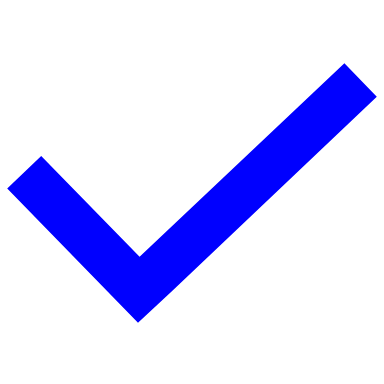 4متصفح الانترنت هو نفسه محرك البحث.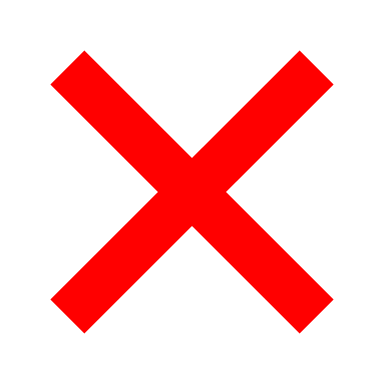 5كل المعلومات الموجودة في الانترنت صحيحة وموثوقة.6يمكن نسخ ما اريد من الإنترنت بدون استئذان فليس له حقوق.7لتسجيل الصوت نحتاج: جهاز حاسب وميكرفون وبرنامج تسجيل الأصوات.8يوجد في الأجهزة الذكية والحاسبات المحمولة ميكرفون وسماعات مدمجة.9متصفح الصور الافتراضي في الويندوز هو برنامج (صور مايكروسوفت)10يستحيل إصلاح مشكلة العين الحمراء والنقاط الداكنة في برنامج صور مايكروسوفت.1برنامج مكافحة الفيروسات:2نستخدم برامج الدردشة لأجل:أيقسم الفيروسات.أإضاعة الوقت.بيوزع الفيروسات.بالتعرف على الآخرين.جيمنع الفيروسات.جالاستمتاع بالألعاب الإلكترونية.دلا يعمل أي شيءدالفائدة وتطوير النفس.3عند تعرضي لخطر أو تهديد:4برمجيات خبيثة تعطل الأجهزة وتسرق المعلومات الشخصية هي:أألجأ إلى شخص كبير في العائلة.أالمفضلة.بأنفذ كل ما يُطلب مني بلا تردد.بمايكروسوفت وورد.جلا أهتم بالموضوع.جالفيروسات.دلا شيء مما سبق.دبرامج الحماية.5نستخدم محرك البحث في:6برنامج مجاني لاستعراض الصور ومقاطع الفيديو.أالبحث عن الصور والفيديو والأخبار.أمايكروسوفت وورد.بحل المسائل الرياضية.بالرسام.جالترجمة.جصور مايكروسوفت.دجميع ما سبق.دمتصفح الإنترنت.7في كل مرة نضغط زر تدوير يتم تدوير الصورة باتجاه عقارب الساعة بمقدار:8لإلغاء التعديلات التي اجريتها على الصورة نضغط على زر:أ120 درجة.أقص وتدوير.ب90 درجة.بحذف.ج45 درجة.جالتراجع عن الكل.د180 درجة.دتحرير.9لتدوير الصورة في برنامج (صور مايكروسوفت) نضغط على زر:10مشاركة الصور تعني:أقص وتدوير.أحذفها.بحذف.بنقلها.جالتراجع عن الكل.جتلوينها.دتحرير.دنشرها.بسم الله الرحمن الرحيمبسم الله الرحمن الرحيمبسم الله الرحمن الرحيمالمملكة العربية السعودية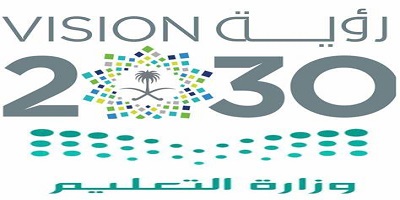 اسم الطالبة:..............................وزارة التعليم المادة : المهارات الرقمية إدارة تعليم ........................الصف:  الرابعمدرسة ............................إختبار منتصف الفصل " الفترة"الفصل الدراسي الثاني لعام ١٤٤٥ هـالفصل الدراسي الثاني لعام ١٤٤٥ هـ20السؤال الأول: ضعي علامة (√) أمام العبارة الصحيحة وعلامة (X) أمام العبارة الخاطئة:السؤال الأول: ضعي علامة (√) أمام العبارة الصحيحة وعلامة (X) أمام العبارة الخاطئة:السؤال الأول: ضعي علامة (√) أمام العبارة الصحيحة وعلامة (X) أمام العبارة الخاطئة:1الانترنت أقرب ما يكون لمكتبة ضخمة يسهل الوصول إليها2متصفح المواقع الالكترونية هو برنامج نستخدمه لفتح ومشاهدة الصفحات الالكترونية 3لا يمكن عرض محتويات صفحة الويب أبدا 4كل ما يعرض على الانترنت صحيحا 5يمكنك نسخ النص من مواقع الانترنت السؤال الثاني : عددي ما يأتي :                                                              10 درجات 1-  يدل هذا الزر على    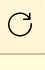   الرجوع                                                 2-  التحديث2-  يدل هذا الزر على      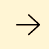  الرجوع للصفحة السابقة                                 2- الصفحة الرئيسية3- هذا المتصفح هو 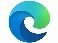 مايكروسفت إيدج                                          2- جوجل كروم                                       4- شريط التمرير يتحرك من اليمين لليسار                                              2- من أعلى لأسفل5- لنسخ المعلومات من المتصفح نضغط زر الفأرة الأيمن ثم الضغط على الأمرلصق                                                       2- نسخ السؤال الثالث: إختاري من عبارات المجموعة (أ) مايناسبها في المجموعة (ب) مستعينه " بالأرقام"السؤال الثالث: إختاري من عبارات المجموعة (أ) مايناسبها في المجموعة (ب) مستعينه " بالأرقام"السؤال الثالث: إختاري من عبارات المجموعة (أ) مايناسبها في المجموعة (ب) مستعينه " بالأرقام"السؤال الثالث: إختاري من عبارات المجموعة (أ) مايناسبها في المجموعة (ب) مستعينه " بالأرقام"المجموعة (أ)المجموعة (أ)المجموعة (ب)المجموعة (ب)1برنامج يلحق الضرر بأجهزة الحاسب Back2مؤسسات تعليمية متصفح المواقع الالكترونية 3التي تجدها في مواقع رسمية معتمدةالمعلومات الموثوقة 4جوجل كروم .edu5زر الرجوع الفيروسات بسم الله الرحمن الرحيمبسم الله الرحمن الرحيمبسم الله الرحمن الرحيمالمملكة العربية السعوديةاسم الطالبة:..............................وزارة التعليم المادة : المهارات الرقمية إدارة تعليم ........................الصف:  الرابعمدرسة ............................إختبار منتصف الفصل " الفترة"الفصل الدراسي الثاني لعام  ١٤٤٥ هـالفصل الدراسي الثاني لعام  ١٤٤٥ هـ20السؤال الأول: ضعي علامة (√) أمام العبارة الصحيحة وعلامة (X) أمام العبارة الخاطئة:السؤال الأول: ضعي علامة (√) أمام العبارة الصحيحة وعلامة (X) أمام العبارة الخاطئة:السؤال الأول: ضعي علامة (√) أمام العبارة الصحيحة وعلامة (X) أمام العبارة الخاطئة:1الانترنت أقرب ما يكون لمكتبة ضخمة يسهل الوصول إليهاصح2متصفح المواقع الالكترونية هو برنامج نستخدمه لفتح ومشاهدة الصفحات الالكترونية صح3لا يمكن عرض محتويات صفحة الويب أبدا خطأ4كل ما يعرض على الانترنت صحيحا خطأ5يمكنك نسخ النص من مواقع الانترنت صحالسؤال الثاني : عددي ما يأتي :                                                              10 درجات 1-  يدل هذا الزر على      الرجوع                                                 2-  التحديث2-  يدل هذا الزر على       الرجوع للصفحة السابقة                                 2- الصفحة الرئيسية3- هذا المتصفح هو مايكروسفت إيدج                                          2- جوجل كروم                                       4- شريط التمرير يتحرك من اليمين لليسار                                              2- من أعلى لأسفل5- لنسخ المعلومات من المتصفح نضغط زر الفأرة الأيمن ثم الضغط على الأمرلصق                                                       2- نسخ السؤال الثالث: إختاري من عبارات المجموعة (أ) مايناسبها في المجموعة (ب) مستعينه " بالأرقام"السؤال الثالث: إختاري من عبارات المجموعة (أ) مايناسبها في المجموعة (ب) مستعينه " بالأرقام"السؤال الثالث: إختاري من عبارات المجموعة (أ) مايناسبها في المجموعة (ب) مستعينه " بالأرقام"السؤال الثالث: إختاري من عبارات المجموعة (أ) مايناسبها في المجموعة (ب) مستعينه " بالأرقام"المجموعة (أ)المجموعة (أ)المجموعة (ب)المجموعة (ب)1برنامج يلحق الضرر بأجهزة الحاسب 5Back2مؤسسات تعليمية 4متصفح المواقع الالكترونية 3التي تجدها في مواقع رسمية معتمدة3المعلومات الموثوقة 4جوجل كروم 2.edu5زر الرجوع 1الفيروسات 1- أهم وسيلة لحماية الحاسب من البرامج الضارة هي تثبيت برنامج1- أهم وسيلة لحماية الحاسب من البرامج الضارة هي تثبيت برنامج1- أهم وسيلة لحماية الحاسب من البرامج الضارة هي تثبيت برنامج( أ ) البوربوينت                             ( ب ) مكافحة الفيروسات                         ( ج ) الرسام                              2- برنامج مكافحة الفيروسات هو برنامج 2- برنامج مكافحة الفيروسات هو برنامج 2- برنامج مكافحة الفيروسات هو برنامج ( أ ) ينشئ الفيروسات                              ( ب ) يمنع الفيروسات( ج ) يضاعف الفيروسات   3- يستخدم لكتابة عنوان موقع على شبكة الانترنت3- يستخدم لكتابة عنوان موقع على شبكة الانترنت3- يستخدم لكتابة عنوان موقع على شبكة الانترنت( أ ) زر التحديث( ب ) شريط العناوين                          ( ج ) زر الصفحة الرئيسية                             4- مواقع المؤسسات التعليمية عنوانها ينتهي بـ4- مواقع المؤسسات التعليمية عنوانها ينتهي بـ4- مواقع المؤسسات التعليمية عنوانها ينتهي بـ( أ ) com. ( ب ) gov.( ج ) edu.5- كل مما يلي يعد من اخلاقيات استخدام برامج التواصل ماعدا5- كل مما يلي يعد من اخلاقيات استخدام برامج التواصل ماعدا5- كل مما يلي يعد من اخلاقيات استخدام برامج التواصل ماعدا( أ ) أن تكون الرسائل قصيرة                             ( ب ) التواصل بإيجابية                         ( ج ) الجدال واللوم                                المجموعة (أ)المجموعة (أ)المجموعة (ب)المجموعة (ب)1يدل هذا الزر على     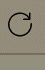 للرجوع للصفحة السابقة 2مؤسسات الحكومية  متصفح المواقع الالكترونية 3التي تجدها في مواقع رسمية معتمدةالمعلومات الموثوقة 4جوجل كروم .gov5يدل هذا الزر على 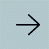 التحديث  1برنامج نستخدمه لفتح ومشاهدة الصفحات الالكترونيةبرنامج نستخدمه لفتح ومشاهدة الصفحات الالكترونيةبرنامج نستخدمه لفتح ومشاهدة الصفحات الالكترونيةبرنامج نستخدمه لفتح ومشاهدة الصفحات الالكترونية1( أ )  المتصفح                         ( ب ) الانترنت                         ( ج ) صفحة الويب                            2من المعلومات الشخصية التي لا نعطيها لأشخاص لا نعرفهم من المعلومات الشخصية التي لا نعطيها لأشخاص لا نعرفهم من المعلومات الشخصية التي لا نعطيها لأشخاص لا نعرفهم من المعلومات الشخصية التي لا نعطيها لأشخاص لا نعرفهم 2( أ ) العنوان                              ( ب ) اللون المفضل                               ( ج ) المرحلة الدراسية       3برنامج مكافحة الفيروسات هو برنامج برنامج مكافحة الفيروسات هو برنامج برنامج مكافحة الفيروسات هو برنامج برنامج مكافحة الفيروسات هو برنامج 3( أ ) ينشئ الفيروسات                              ( ب ) يمنع الفيروسات( ج ) يضاعف الفيروسات                     4يستخدم لكتابة عنوان موقع على شبكة الانترنتيستخدم لكتابة عنوان موقع على شبكة الانترنتيستخدم لكتابة عنوان موقع على شبكة الانترنتيستخدم لكتابة عنوان موقع على شبكة الانترنت4( أ ) زر التحديث( ب ) شريط العناوين                          ( ج ) زر الصفحة الرئيسية                             5مواقع المؤسسات التعليمية عنوانها ينتهي بـمواقع المؤسسات التعليمية عنوانها ينتهي بـمواقع المؤسسات التعليمية عنوانها ينتهي بـمواقع المؤسسات التعليمية عنوانها ينتهي بـ5( أ ) com. ( ب ) gov.( ج ) edu.6يمكن الانتقال إلى صفحات اخرى مرتبطة بالموقع من خلال الضغط على يمكن الانتقال إلى صفحات اخرى مرتبطة بالموقع من خلال الضغط على يمكن الانتقال إلى صفحات اخرى مرتبطة بالموقع من خلال الضغط على يمكن الانتقال إلى صفحات اخرى مرتبطة بالموقع من خلال الضغط على 6( أ ) الروابط التشعبية                           ( ب ) التنزيلات                           ( ج ) المحفوظات                              7يمكننا الرجوع إلى الصفحة الرئيسية لمستعرض الويب باستخداميمكننا الرجوع إلى الصفحة الرئيسية لمستعرض الويب باستخداميمكننا الرجوع إلى الصفحة الرئيسية لمستعرض الويب باستخداميمكننا الرجوع إلى الصفحة الرئيسية لمستعرض الويب باستخدام7( أ ) زر التحديث                             ( ب )  شريط العناوين                        ( ج ) زر الصفحة الرئيسية                                8المواقع الالكترونية الحكومية عنوانها ينتهي بـ  المواقع الالكترونية الحكومية عنوانها ينتهي بـ  المواقع الالكترونية الحكومية عنوانها ينتهي بـ  المواقع الالكترونية الحكومية عنوانها ينتهي بـ  8( أ ) gov.( ب ) com.( ج ) org.9أهم وسيلة لحماية الحاسب من البرامج الضارة هي تثبيت برنامج أهم وسيلة لحماية الحاسب من البرامج الضارة هي تثبيت برنامج أهم وسيلة لحماية الحاسب من البرامج الضارة هي تثبيت برنامج أهم وسيلة لحماية الحاسب من البرامج الضارة هي تثبيت برنامج 9( أ ) البوربوينت                             ( ب ) مكافحة الفيروسات                         ( ج ) الرسام                              10كل مما يلي يعد من اخلاقيات استخدام برامج التواصل ماعداكل مما يلي يعد من اخلاقيات استخدام برامج التواصل ماعداكل مما يلي يعد من اخلاقيات استخدام برامج التواصل ماعداكل مما يلي يعد من اخلاقيات استخدام برامج التواصل ماعدا10( أ ) أن تكون الرسائل قصيرة                             ( ب ) التواصل بإيجابية                         ( ج ) الجدال واللوم                                